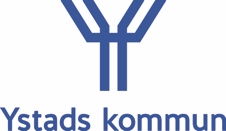 Årets Nyföretagare 2022Ola Göransson och Daniel StridhPlace2PlaceFrån en plats till en annan.Att tänka annorlunda i en traditionell bransch kräver sitt mod, vilja att förändra och en stark entreprenöranda.Människan tänker i mångt och mycket analogt. Att erbjuda en tjänst som går från att göra som man alltid gjort, till att göra helt tvärtemot, det kan vara både utmanande och innebära en stor risk.Att våga gå före och visa vägen är något dessa företagare gjort och fortfarande gör varje dag. Med flera tunga avtal på plats finns potential att växa exponentiellt och i takt med att intresset för återbruk på marknaden ökar kraftigt, växlar företaget upp.I sin tur skapar detta förutsättningar för andra verksamheter att vara en del i en hållbar omställning för kommande generationer.